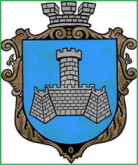 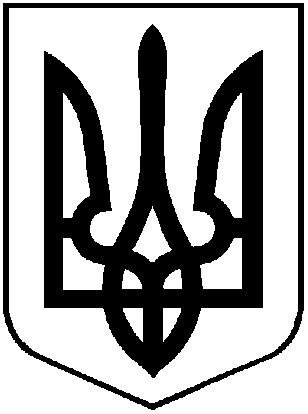 УКРАЇНАХМІЛЬНИЦЬКА МІСЬКА РАДАВІННИЦЬКОЇ ОБЛАСТІВиконавчий комітетР І Ш Е Н Н Я   від 15. 05.  2018 року                                                                № 187Про встановлення режиму поливу присадибних ділянок питною водою із мереж централізованого водопостачання міста Хмільника 	 З метою невідкладного врегулювання питання щодо використання  питної води з комунальних водопровідних мереж споживачами міста,  економного та раціонального її використання, враховуючи лист КП «Хмільникводоканал» від 03.05.2018р. №131 щодо заборони використання питної води для поливу городини, взявши до уваги, що у спекотні місяці недостатнє водопостачання у багатоповерхових будинках, що пов’язано із використанням води для поливу присадибних ділянок, з метою дотримання необхідного тиску в мережі і забезпечення безперебійного  водопостачання на верхні поверхи багатоповерхових будинків, відповідно до ст. 30,59 Закону України «Про місцеве самоврядування в Україні», керуючись Законами України «Про питну воду та питне водопостачанння», «Про житлово-комунальні послуги», Правил користування системами централізованого комунального водопостачання та водовідведення в населених пунктах України, затверджених наказом Міністерства з питань житлово-комунального господарства України від 27.06.2008 р. № 190, виконком Хмільницької міської  радиВИРІШИВ1.   Встановити на період з 25 травня до 1 вересня 2018 року режим відбору та поливу питною водою із мереж централізованого водопостачання міста Хмільника  садів та городів на присадибних ділянках у будні дні з 23-00 до 05-00 години. 2.   Заборонити полив питною водою із мереж централізованого водопостачання міста Хмільника :- у  вихідні та святкові дні з 00-00 до 24-00 годин;-  у будні дні з 05-00 до 23-00 години. 3. Встановити площу поливної території у розмірі 4 сотки (400 м2) для кожного абонента приватного сектору, які розраховуються за об’єми водопостачання згідно санітарних норм. У разі надання абонентом технічної документації на земельну ділянку (технічного паспорта) у відділ водозбуту, обстеження земельної ділянки, КП «Хмільникводоканал» площу поливів буде відкореговано.4. Комунальному підприємству «Хмільникводоканал» (Бойку С.П.):4.1 Довести до відома жителів м. Хмільника, які розраховуються за об’єми водопостачання за санітарними нормами, інформацію щодо розрахункового періоду за полив присадибних ділянок  з 16 травня по 1 вересня поточного року.4.2 Провести роз’яснювальну роботу зі споживачами, які розраховуються за санітарними нормами, про доцільність встановлення приладів обліку води.4.3 Розраховувати згідно п. 3.3 та п. 3.4 «Правил користування системами централізованого комунального водопостачання та водовідведення в населених пунктах України», затверджених наказом Міністерства з питань житлово-комунального господарства України від 27.06.2008р. № 190, в разі здійснення поливу присадибних ділянок за допомогою тимчасових трубопроводів або шлангів без встановлення приладів обліку води, витрати води на полив.5.Заборонити улаштування тимчасових водопровідних мереж для полива присадибних ділянок без встановлення приладу обліку води.6. Нарахування за використаний обсяг води на полив присадибних ділянок за допомогою шлангу та без встановлення приладу обліку води визначається за пропускною спроможністю труби вводу при швидкості руху води в ній 2,0 м/сек та дією її повним перерізом протягом 24 годин за добу. Розрахунковий період при безобліковому водокористуванні встановлюється з дня початку такого користування. Якщо термін початку безоблікового водокористування виявити неможливо, розрахунковий період становить один місяць.7. Це рішення набирає чинності із дати публікації у газеті «13 округ» міста Хмільника.8. Контроль за виконанням цього рішення покласти на заступника міського голови з питань діяльності виконавчих органів міської ради Загіку В.М.В.о. міського голови,секретар міської ради                                                      П.В. Крепкий